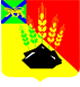 ДУМА МИХАЙЛОВСКОГО МУНИЦИПАЛЬНОГО РАЙОНАРЕШЕНИЕс. Михайловка«____» __________г.Об утверждении Правил определенияразмера платы по  соглашению  об установлении сервитута в отношении земельных участков, находящихся в собственности Михайловского муниципального районаВ соответствии с подпунктом 3, пункта 2 статьи 39.25 Земельного кодекса Российской Федерации, Федеральным законом от 06.10.2003 г. № 131-ФЗ «Об общих принципах организации местного самоуправления в Российской Федерации», Уставом Михайловского муниципального районаРЕШИЛА:Утвердить прилагаемые Правила определения размера платы по соглашению об установлении сервитута в отношении земельных участков, находящихся в собственности Михайловского муниципального района согласно приложению.Настоящее решение подлежит официальному опубликованию.Данное решение направить главе района для подписания и опубликования.Председатель Думы Михайловскогомуниципального района                                                           В.В. ЛомовцевПриложение ПРАВИЛА ОПРЕДЕЛЕНИЯ РАЗМЕРА ПЛАТЫ ПО СОГЛАШЕНИЮ ОБУСТАНОВЛЕНИИ СЕРВИТУТА В ОТНОШЕНИИ ЗЕМЕЛЬНЫХ УЧАСТКОВ, НАХОДЯЩИХСЯ В СОБСТВЕННОСТИМИХАЙЛОВСКОГО МУНИЦИПАЛЬНОГО РАЙОНА1. Настоящие Правила устанавливают порядок определения размера платы по соглашению об установлении сервитута в отношении земельных участков, находящихся в собственности Михайловского муниципального района (далее - земельные участки).2. Размер платы по соглашению об установлении сервитута определяется на основании кадастровой стоимости земельного участка и рассчитывается как 0,01 процента кадастровой стоимости земельного участка за каждый год срока действия сервитута, если иное не установлено настоящими Правилами.3. Размер платы по соглашению об установлении сервитута, заключенному в отношении земельных участков, находящихся в собственности Михайловского муниципального района, и предоставленных в постоянное (бессрочное) пользование, либо в пожизненное наследуемое владение, либо в аренду, определяется как разница рыночной стоимости указанных прав на земельный участок до и после установления сервитута, которая определяется независимым оценщиком в соответствии с законодательством Российской Федерации об оценочной деятельности.4. Смена правообладателя земельного участка не является основанием для пересмотра размера платы по соглашению об установлении сервитута, определенного в соответствии с настоящими Правилами.5. В случае если сервитут устанавливается в отношении части земельного участка, размер платы по соглашению об установлении сервитута определяется пропорционально площади этой части земельного участка в соответствии с настоящими Правилами.Пояснительная записка к проекту решения Думы ММР«Об утверждении Правил определения размера  платы  по  соглашению  обустановлении сервитута в отношении земельных участков, находящихся всобственности Михайловского муниципального района»Руководствуясь Федеральным законом от 06.10.2003 г № 131 - ФЗ «Об общих принципах организации местного самоуправления в Российской Федерации», пунктами 6 и 7 статьи 18 Федерального закона от 05.04.2013 г № 43 - ФЗ «Об особенностях регулирования отдельных правоотношений в связи с присоединением к субъекту Российской Федерации - городу федерального значения Москве территорий и о внесении изменений в отдельные законодательные акты Российской Федерации», статьями 39.23- 39.26 Земельного кодекса Российской Федерации, Уставом Михайловского муниципального района.Органы местного самоуправления муниципального района вправе утверждать Правила определения размера  платы  по  соглашению  об установлении сервитута в отношении земельных участков, находящихся в муниципальной собственности в соответствии с подпунктом 3, пункта 2 статьи 39.25 Земельного кодекса Российской Федерации и пунктами 6 и 7 статьи 18 Федерального закона от 05.04.2013 г № 43 - ФЗ.В отличие от права постоянного землевладения и права застройки некоторые правила о сервитуте содержатся в ГК РФ (ст. 274 - 277). Законопроект развивает положения о сервитутах и вводит в текст ГК РФ новые правила, касающиеся платы за сервитут (ст. 301.2), множественности сервитутов (ст. 301.3), а также устанавливает и регулирует различные виды сервитутов: сервитут перемещения, строительные сервитуты, сервитут мелиорации, горный сервитут, коммунальный сервитут (ст. 301.6 - 301.10).Сервитут не лишает собственника служащей вещи владения и распоряжения ею и по общему правилу является бессрочным. Сервитут не может быть установлен, если он лишает собственника служащей вещи возможности использовать ее по назначению либо затрудняет ее использование настолько, что служащая вещь утрачивает свое назначение. Также сервитут не может быть установлен для неопределенного круга лиц.Начальник отдела архитектуры и градостроительства, управленияпо вопросам градостроительства,имущественных и земельных отношений                                          Т.П. Пономаренко